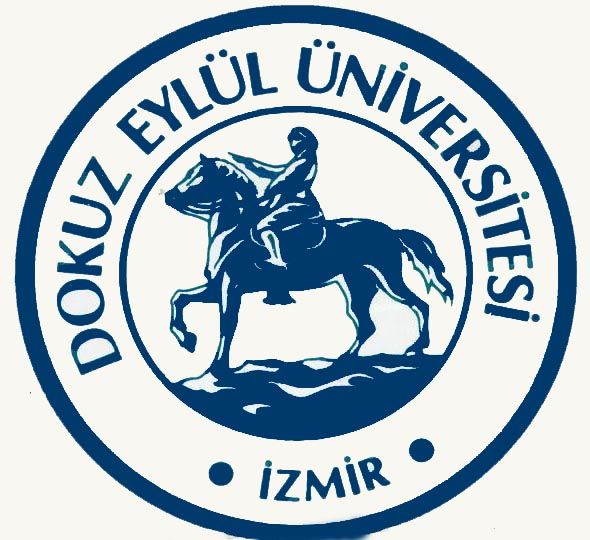 DOKUZ EYLÜL ÜNİVERSİTESİ 2 YILLIK BÖLÜMLERİN 2018-2019 TABAN PUANLARI VE BAŞARI SIRALAMASIDOKUZ EYLÜL ÜNİVERSİTESİ 2018-2019 TABAN PUANLARI VE BAŞARI SIRALAMASIÜNİVERSİTE/FAKÜLTE/BÖLÜMÖĞR.
SÜREPUAN
TÜRÜKONT.
2019OK.BİR
KONT.
2019BAŞARI
SIRASI
2018TABAN
PUAN
2018DOKUZ EYLÜL ÜNİVERSİTESİ (İZMİR) Bergama Meslek Yüksekokulu  Bilgisayar Teknolojisi2TYT602821.000253,18979  İş Makineleri Operatörlüğü2TYT4011.098.000232,03942  İş Sağlığı ve Güvenliği2TYT552556.000279,03245Efes Meslek Yüksekokulu  Sivil Hava Ulaştırma İşletmeciliği2TYT502582.000276,06273  Sivil Hava Ulaştırma İşletmeciliği (KKTC Uyruklu)2TYT1947.000243,09827  Turizm ve Otel İşletmeciliği2TYT9031.076.000233,59783Hukuk FakültesiAdalet Meslek Yüksekokulu2TYT1003357.000307,24483İzmir Meslek Yüksekokulu  Bilgisayar Programcılığı2TYT702374.000304,17337  Bilgisayar Programcılığı (İÖ)2TYT702539.000280,96091  Bilgisayar Programcılığı (Uzaktan Öğretim)2TYT953855.000250,40026  Biyomedikal Cihaz Teknolojisi2TYT702629.000271,05164  Biyomedikal Cihaz Teknolojisi (İÖ)2TYT702895.000247,14624  Biyomedikal Cihaz Teknolojisi (KKTC Uyruklu)2TYT1559.000278,61427  Büro Yönetimi ve Yönetici Asistanlığı2TYT702854.000250,48805  Büro Yönetimi ve Yönetici Asistanlığı (İÖ)2TYT7021.116.000230,71880  Döküm2TYT4011.414.000210,59222  Döküm (KKTC Uyruklu)2TYT1  Elektrik2TYT602598.000274,30734  Elektrik (İÖ)2TYT602891.000247,43885  Elektronik Haberleşme Teknolojisi2TYT602933.000244,18025  Elektronik Haberleşme Teknolojisi (İÖ)2TYT4011.148.000228,51773  Elektronik Teknolojisi2TYT652814.000253,80221  Elektronik Teknolojisi (İÖ)2TYT5521.058.000234,83725  Harita ve Kadastro2TYT602522.000283,00212  Harita ve Kadastro (İÖ)2TYT602722.000261,91322  İklimlendirme ve Soğutma Teknolojisi2TYT5021.110.000231,17410  İnşaat Teknolojisi2TYT702424.000296,23224  İnşaat Teknolojisi (İÖ)2TYT652539.000280,99624  Kimya Teknolojisi2TYT652825.000252,86328  Kimya Teknolojisi (İÖ)2TYT5521.250.000221,60584  Kuyumculuk ve Takı Tasarımı2TYT5021.220.000223,58667  Kuyumculuk ve Takı Tasarımı (İÖ)2TYT5021.432.000209,39841  Kuyumculuk ve Takı Tasarımı (KKTC Uyruklu)2TYT1….—-  Makine2TYT652573.000277,07316  Makine (İÖ)2TYT652800.000255,00916  Makine, Resim ve Konstrüksiyon2TYT652940.000243,65924  Makine, Resim ve Konstrüksiyon (İÖ)2TYT5021.149.000228,46055  Makine, Resim ve Konstrüksiyon (KKTC Uyruklu)2TYT1  Mekatronik2TYT552449.000292,56325  Mekatronik (İÖ)2TYT552687.000265,20212  Muhasebe ve Vergi Uygulamaları2TYT853795.000255,43341  Muhasebe ve Vergi Uygulamaları (İÖ)2TYT8531.063.000234,49462  Pazarlama2TYT702943.000243,39338  Pazarlama (İÖ)2TYT7021.170.000226,96822  Sağlık Kurumları İşletmeciliği2TYT702676.000266,24092  Sağlık Kurumları İşletmeciliği (İÖ)2TYT602916.000245,50165  Tarımsal İşletmecilik2TYT6021.299.000218,24221  Tarımsal İşletmecilik (İÖ)2TYT5521.495.000205,27688  Tekstil Teknolojisi2TYT5021.242.000222,11221  Turizm ve Otel İşletmeciliği2TYT853784.000256,35470  Turizm ve Otel İşletmeciliği (İÖ)2TYT8531.088.000232,70726  Yapı Tesisat Teknolojisi2TYT4011.248.000221,71306  Yerel Yönetimler2TYT702901.000246,69330  Yerel Yönetimler (İÖ)2TYT6521.217.000223,80189Sağlık Hizmetleri Meslek Yüksekokulu  Ağız ve Diş Sağlığı2TYT602297.000319,08899  Anestezi2TYT602221.000338,71044  İlk ve Acil Yardım2TYT602185.000350,65827  Nükleer Tıp Teknikleri2TYT401511.000284,40680  Nükleer Tıp Teknikleri (KKTC Uyruklu)2TYT1875.000248,74257  Odyometri2TYT602300.000318,50885  Radyoterapi2TYT602428.000295,64550  Tıbbi Dokümantasyon ve Sekreterlik2TYT602520.000283,31708  Tıbbi Görüntüleme Teknikleri2TYT602328.000312,63279  Tıbbi Görüntüleme Teknikleri (KKTC Uyruklu)2TYT1564.000278,03427  Tıbbi Laboratuvar Teknikleri2TYT602374.000304,23107Torbalı Meslek Yüksekokulu  Doğal Yapı Taşları Teknolojisi2TYT4011.706.000189,10475  Endüstriyel Cam ve Seramik2TYT2011.654.000194,11490  Geoteknik2TYT4011.259.000220,95356  Sondaj Teknolojisi2TYT2011.347.000215,06911ÜNİVERSİTE ADIFAKÜLTE/YÜKSEKOKULBÖLÜMPUAN
TÜRÜGENEL
KONTYERLEŞENTABAN
PUANLARIEN BÜYÜK
PUANDOKUZ EYLÜL ÜNİVERSİTESİ  (İZMİR)Buca Eğitim FakültesiAlmanca ÖğretmenliğiDİL6062199,20082389,11403DOKUZ EYLÜL ÜNİVERSİTESİ  (İZMİR)Edebiyat FakültesiAmerikan Kültürü ve Edebiyatı(İngilizce)DİL8082403,97323418,41865DOKUZ EYLÜL ÜNİVERSİTESİ  (İZMİR)Edebiyat FakültesiArkeolojiEA6062228,36183320,36542DOKUZ EYLÜL ÜNİVERSİTESİ  (İZMİR)Edebiyat FakültesiArkeoloji (İÖ)EA6045198,86715343,31977DOKUZ EYLÜL ÜNİVERSİTESİ  (İZMİR)Fen FakültesiBilgisayar BilimleriSAY6061286,35834366,59316DOKUZ EYLÜL ÜNİVERSİTESİ  (İZMİR)Mühendislik FakültesiBilgisayar Mühendisliği(İngilizce)SAY9090425,12447479,24048DOKUZ EYLÜL ÜNİVERSİTESİ  (İZMİR)Buca Eğitim FakültesiBilgisayar ve ÖğretimTeknolojileri ÖğretmenliğiSAY309250,73706277,76100DOKUZ EYLÜL ÜNİVERSİTESİ  (İZMİR)Fen FakültesiBiyolojiSAY3031254,66384377,91605DOKUZ EYLÜL ÜNİVERSİTESİ  (İZMİR)Buca Eğitim FakültesiBiyoloji ÖğretmenliğiSAY2021264,18775308,91398DOKUZ EYLÜL ÜNİVERSİTESİ  (İZMİR)Güzel  Sanatlar FakültesiCanlandırma FilmiTasarım ve YönetimiSÖZ4041324,08106400,84350DOKUZ EYLÜL ÜNİVERSİTESİ  (İZMİR)Güzel  Sanatlar FakültesiCanlandırma FilmiTasarım ve Yönetimi (KKTC Uyruklu)SÖZ20——DOKUZ EYLÜL ÜNİVERSİTESİ  (İZMİR)Buca Eğitim FakültesiCoğrafya ÖğretmenliğiSÖZ2020371,42080439,13968DOKUZ EYLÜL ÜNİVERSİTESİ  (İZMİR)İktisadi  ve İdari Bilimler FakültesiÇalışmaEkonomisi ve Endüstri İlişkileriEA100102264,11784308,53175DOKUZ EYLÜL ÜNİVERSİTESİ  (İZMİR)İktisadi  ve İdari Bilimler FakültesiÇalışmaEkonomisi ve Endüstri İlişkileri (İÖ)EA100103240,01520294,74277DOKUZ EYLÜL ÜNİVERSİTESİ  (İZMİR)Mühendislik FakültesiÇevre  MühendisliğiSAY8082266,94283330,37738DOKUZ EYLÜL ÜNİVERSİTESİ  (İZMİR)Denizcilik FakültesiDeniz  Ulaştırma İşletmeMühendisliği (İngilizce)SAY7070326,36559403,05126DOKUZ EYLÜL ÜNİVERSİTESİ  (İZMİR)Denizcilik FakültesiDeniz  Ulaştırma İşletmeMühendisliği (İngilizce) (UOLP-Maine  Maritime Academy) (Ücretli)SAY50——DOKUZ EYLÜL ÜNİVERSİTESİ  (İZMİR)Denizcilik FakültesiDenizcilik İşletmeleri Yönetimi(İngilizce)EA7071319,01570362,52354DOKUZ EYLÜL ÜNİVERSİTESİ  (İZMİR)Denizcilik FakültesiDenizcilik İşletmeleri Yönetimi(İngilizce) (UOLP-Maine  Maritime Academy) (Ücretli)EA50——DOKUZ EYLÜL ÜNİVERSİTESİ  (İZMİR)Edebiyat FakültesiDilbilimDİL6061362,44961412,69844DOKUZ EYLÜL ÜNİVERSİTESİ  (İZMİR)İktisadi  ve İdari Bilimler FakültesiEkonometriEA100103243,40831302,60570DOKUZ EYLÜL ÜNİVERSİTESİ  (İZMİR)İktisadi  ve İdari Bilimler FakültesiEkonometri (İÖ)EA100103224,52352257,60682DOKUZ EYLÜL ÜNİVERSİTESİ  (İZMİR)İktisadi  ve İdari Bilimler FakültesiEkonometri(KKTC Uyruklu)EA21248,70153248,70153DOKUZ EYLÜL ÜNİVERSİTESİ  (İZMİR)Mühendislik FakültesiElektrik-ElektronikMühendisliği (İngilizce)SAY100100418,06950445,61044DOKUZ EYLÜL ÜNİVERSİTESİ  (İZMİR)Mühendislik FakültesiEndüstri MühendisliğiSAY9090403,47177433,70724DOKUZ EYLÜL ÜNİVERSİTESİ  (İZMİR)Edebiyat FakültesiFelsefeEA6062245,09790298,95157DOKUZ EYLÜL ÜNİVERSİTESİ  (İZMİR)Buca Eğitim FakültesiFen  Bilgisi ÖğretmenliğiSAY6062264,65570310,70775DOKUZ EYLÜL ÜNİVERSİTESİ  (İZMİR)Güzel  Sanatlar FakültesiFilm  Tasarım ve YazarlıkSÖZ3030346,79314395,38126DOKUZ EYLÜL ÜNİVERSİTESİ  (İZMİR)Güzel  Sanatlar FakültesiFilm  Tasarım ve Yazarlık(KKTC Uyruklu)SÖZ10——DOKUZ EYLÜL ÜNİVERSİTESİ  (İZMİR)Güzel  Sanatlar FakültesiFilm  Tasarım veYönetmenliğiSÖZ3030355,35999409,94987DOKUZ EYLÜL ÜNİVERSİTESİ  (İZMİR)Fen FakültesiFizikSAY3031233,89632302,19519DOKUZ EYLÜL ÜNİVERSİTESİ  (İZMİR)Buca Eğitim FakültesiFizik  ÖğretmenliğiSAY2021252,61579291,56782DOKUZ EYLÜL ÜNİVERSİTESİ  (İZMİR)Fizik Tedavi ve RehabilitasyonYüksekokuluFizyoterapi ve RehabilitasyonSAY110110365,75030416,73561DOKUZ EYLÜL ÜNİVERSİTESİ  (İZMİR)Güzel  Sanatlar FakültesiFotoğrafSÖZ3030319,18327347,08504DOKUZ EYLÜL ÜNİVERSİTESİ  (İZMİR)Buca Eğitim FakültesiFransızca ÖğretmenliğiDİL4547342,51604429,86204DOKUZ EYLÜL ÜNİVERSİTESİ  (İZMİR)Buca Eğitim FakültesiFransızca Öğretmenliği(KKTC Uyruklu)DİL20——DOKUZ EYLÜL ÜNİVERSİTESİ  (İZMİR)Seferihisar Fevziye Hepkon Uygulamalı BilimlerYüksekokuluGastronomi ve Mutfak SanatlarıSÖZ6060346,52377416,63441DOKUZ EYLÜL ÜNİVERSİTESİ  (İZMİR)Reha Midilli Foça Turizm FakültesiGastronomi veMutfak SanatlarıSÖZ4040358,36943380,56924DOKUZ EYLÜL ÜNİVERSİTESİ  (İZMİR)Denizcilik FakültesiGemi  Makineleri İşletmeMühendisliği (İngilizce)SAY5052329,94485369,37655DOKUZ EYLÜL ÜNİVERSİTESİ  (İZMİR)Denizcilik FakültesiGemi  Makineleri İşletmeMühendisliği (İngilizce) (UOLP-Maine  Maritime Academy) (Ücretli)SAY50——DOKUZ EYLÜL ÜNİVERSİTESİ  (İZMİR)Hemşirelik FakültesiHemşirelikSAY240240318,01076408,46192DOKUZ EYLÜL ÜNİVERSİTESİ  (İZMİR)Hukuk  FakültesiHukuk  FakültesiEA480480403,46036480,60046DOKUZ EYLÜL ÜNİVERSİTESİ  (İZMİR)İktisadi  ve İdari Bilimler FakültesiİktisatEA200204270,29612325,66147DOKUZ EYLÜL ÜNİVERSİTESİ  (İZMİR)İşletme  Fakültesiİktisat  (İngilizce)EA8082308,81614352,77396DOKUZ EYLÜL ÜNİVERSİTESİ  (İZMİR)İşletme  Fakültesiİktisat  (İngilizce) (UOLP-NewYork Eyalet Üniversitesi (SUNY Albany)) (Ücretli)EA158206,28157277,19337DOKUZ EYLÜL ÜNİVERSİTESİ  (İZMİR)İktisadi  ve İdari Bilimler Fakültesiİktisat  (İÖ)EA200205244,71151312,33517DOKUZ EYLÜL ÜNİVERSİTESİ  (İZMİR)İlahiyat  FakültesiİlahiyatSÖZ220220345,75564412,90684DOKUZ EYLÜL ÜNİVERSİTESİ  (İZMİR)İlahiyat  Fakültesiİlahiyat (İÖ)SÖZ160160325,49917385,39949DOKUZ EYLÜL ÜNİVERSİTESİ  (İZMİR)Buca Eğitim Fakültesiİlköğretim MatematikÖğretmenliğiSAY8080372,78411432,41234DOKUZ EYLÜL ÜNİVERSİTESİ  (İZMİR)Buca Eğitim Fakültesiİngilizce Öğretmenliği(İngilizce)DİL100100423,59094476,77144DOKUZ EYLÜL ÜNİVERSİTESİ  (İZMİR)Mühendislik Fakültesiİnşaat  MühendisliğiSAY100100385,17519410,93298DOKUZ EYLÜL ÜNİVERSİTESİ  (İZMİR)Mühendislik Fakültesiİnşaat  Mühendisliği (İÖ)SAY100100355,98790384,67069DOKUZ EYLÜL ÜNİVERSİTESİ  (İZMİR)Fen FakültesiİstatistikSAY7072231,09706269,18827DOKUZ EYLÜL ÜNİVERSİTESİ  (İZMİR)İktisadi  ve İdari Bilimler FakültesiİşletmeEA200204276,19005326,39155DOKUZ EYLÜL ÜNİVERSİTESİ  (İZMİR)İşletme  Fakültesiİşletme (İngilizce)EA100103323,21194383,29533DOKUZ EYLÜL ÜNİVERSİTESİ  (İZMİR)İşletme  Fakültesiİşletme (İngilizce) (UOLP-NewYork Eyalet Üniversitesi (SUNY Albany)) (Ücretli)EA1515237,11771310,16714DOKUZ EYLÜL ÜNİVERSİTESİ  (İZMİR)İktisadi  ve İdari Bilimler Fakültesiİşletme (İÖ)EA200205249,62881291,62741DOKUZ EYLÜL ÜNİVERSİTESİ  (İZMİR)Mühendislik FakültesiJeofizik MühendisliğiSAY2014249,69101296,06432DOKUZ EYLÜL ÜNİVERSİTESİ  (İZMİR)Mühendislik FakültesiJeoloji  MühendisliğiSAY3014249,91769285,11892DOKUZ EYLÜL ÜNİVERSİTESİ  (İZMİR)İktisadi  ve İdari Bilimler FakültesiKamu  YönetimiEA100103296,36051346,22825DOKUZ EYLÜL ÜNİVERSİTESİ  (İZMİR)İktisadi  ve İdari Bilimler FakültesiKamu  Yönetimi(İÖ)EA100103266,56875301,69880DOKUZ EYLÜL ÜNİVERSİTESİ  (İZMİR)Edebiyat FakültesiKarşılaştırmalı EdebiyatDİL6062360,10350417,58122DOKUZ EYLÜL ÜNİVERSİTESİ  (İZMİR)Fen FakültesiKimyaSAY9093236,28226290,49991DOKUZ EYLÜL ÜNİVERSİTESİ  (İZMİR)Buca Eğitim FakültesiKimya  ÖğretmenliğiSAY2021253,95598314,71210DOKUZ EYLÜL ÜNİVERSİTESİ  (İZMİR)Güzel  Sanatlar FakültesiKurgu-Ses ve GörüntüYönetimiSÖZ3031331,44777355,07886DOKUZ EYLÜL ÜNİVERSİTESİ  (İZMİR)Güzel  Sanatlar FakültesiKurgu-Ses ve GörüntüYönetimi (KKTC Uyruklu)SÖZ10——DOKUZ EYLÜL ÜNİVERSİTESİ  (İZMİR)Denizcilik FakültesiLojistik Yönetimi (İngilizce)EA4040306,77599336,57303DOKUZ EYLÜL ÜNİVERSİTESİ  (İZMİR)Mühendislik FakültesiMaden MühendisliğiSAY8036248,24209291,12607DOKUZ EYLÜL ÜNİVERSİTESİ  (İZMİR)Mühendislik FakültesiMakine MühendisliğiSAY105105395,47115417,34089DOKUZ EYLÜL ÜNİVERSİTESİ  (İZMİR)Mühendislik FakültesiMakine Mühendisliği (İÖ)SAY105105368,18479443,05770DOKUZ EYLÜL ÜNİVERSİTESİ  (İZMİR)İktisadi  ve İdari Bilimler FakültesiMaliyeEA125125286,97696325,90281DOKUZ EYLÜL ÜNİVERSİTESİ  (İZMİR)İktisadi  ve İdari Bilimler FakültesiMaliye  (İÖ)EA125129259,02679286,81049DOKUZ EYLÜL ÜNİVERSİTESİ  (İZMİR)Fen FakültesiMatematik (İngilizce)SAY7072285,21716418,25086DOKUZ EYLÜL ÜNİVERSİTESİ  (İZMİR)Buca Eğitim FakültesiMatematik ÖğretmenliğiSAY2020398,42881436,14308DOKUZ EYLÜL ÜNİVERSİTESİ  (İZMİR)Mühendislik FakültesiMetalurji ve MalzemeMühendisliğiSAY7071309,13777365,53200DOKUZ EYLÜL ÜNİVERSİTESİ  (İZMİR)Mimarlık FakültesiMimarlıkSAY100100421,06699463,15065DOKUZ EYLÜL ÜNİVERSİTESİ  (İZMİR)Edebiyat FakültesiMütercim-Tercümanlık(İngilizce)DİL6060434,36575452,12246DOKUZ EYLÜL ÜNİVERSİTESİ  (İZMİR)Edebiyat FakültesiMüzecilikEA4041203,38952265,88768DOKUZ EYLÜL ÜNİVERSİTESİ  (İZMİR)Buca Eğitim FakültesiOkul  Öncesi ÖğretmenliğiSÖZ8080390,59542418,52259DOKUZ EYLÜL ÜNİVERSİTESİ  (İZMİR)Buca Eğitim FakültesiÖzel  Eğitim ÖğretmenliğiSÖZ8080404,60047469,55832DOKUZ EYLÜL ÜNİVERSİTESİ  (İZMİR)Buca Eğitim FakültesiÖzel  Eğitim Öğretmenliği(KKTC Uyruklu)SÖZ10——DOKUZ EYLÜL ÜNİVERSİTESİ  (İZMİR)Edebiyat FakültesiPsikolojiEA100100382,72822404,09520DOKUZ EYLÜL ÜNİVERSİTESİ  (İZMİR)Buca Eğitim FakültesiRehberlik ve PsikolojikDanışmanlıkEA8080359,41384404,16407DOKUZ EYLÜL ÜNİVERSİTESİ  (İZMİR)Buca Eğitim FakültesiSınıf  ÖğretmenliğiEA8080337,94903375,58443DOKUZ EYLÜL ÜNİVERSİTESİ  (İZMİR)Buca Eğitim FakültesiSosyal  Bilgiler ÖğretmenliğiSÖZ8081341,87351374,36780DOKUZ EYLÜL ÜNİVERSİTESİ  (İZMİR)Edebiyat FakültesiSosyolojiEA6062296,80938337,87627DOKUZ EYLÜL ÜNİVERSİTESİ  (İZMİR)Edebiyat FakültesiSosyoloji (İÖ)EA6062272,74018329,99788DOKUZ EYLÜL ÜNİVERSİTESİ  (İZMİR)Mimarlık FakültesiŞehir  ve Bölge PlanlamaSAY9093277,22336317,20139DOKUZ EYLÜL ÜNİVERSİTESİ  (İZMİR)Edebiyat FakültesiTarihSÖZ6566333,61255388,29622DOKUZ EYLÜL ÜNİVERSİTESİ  (İZMİR)Edebiyat FakültesiTarih  (İÖ)SÖZ6567310,84962372,53822DOKUZ EYLÜL ÜNİVERSİTESİ  (İZMİR)Buca Eğitim FakültesiTarih  ÖğretmenliğiSÖZ2020360,78714402,71014DOKUZ EYLÜL ÜNİVERSİTESİ  (İZMİR)Mühendislik FakültesiTekstil  MühendisliğiSAY6012249,00581317,12491DOKUZ EYLÜL ÜNİVERSİTESİ  (İZMİR)Tıp FakültesiTıp FakültesiSAY250250504,43670527,81908DOKUZ EYLÜL ÜNİVERSİTESİ  (İZMİR)Tıp FakültesiTıp Fakültesi (KKTC Uyruklu)SAY11471,00151471,00151DOKUZ EYLÜL ÜNİVERSİTESİ  (İZMİR)İşletme  FakültesiTurizm  İşletmeciliği (İngilizce)EA6062262,10388340,69333DOKUZ EYLÜL ÜNİVERSİTESİ  (İZMİR)Seferihisar Fevziye Hepkon Uygulamalı BilimlerYüksekokuluTurizm İşletmeciliği ve OtelcilikEA6062229,11659266,11683DOKUZ EYLÜL ÜNİVERSİTESİ  (İZMİR)Reha Midilli Foça Turizm FakültesiTurizmİşletmeciliğiEA6062232,51756277,13258DOKUZ EYLÜL ÜNİVERSİTESİ  (İZMİR)Edebiyat FakültesiTürk  Dili ve EdebiyatıSÖZ6060349,93174365,83215DOKUZ EYLÜL ÜNİVERSİTESİ  (İZMİR)Buca Eğitim FakültesiTürk  Dili ve EdebiyatıÖğretmenliğiSÖZ2020393,54931427,37326DOKUZ EYLÜL ÜNİVERSİTESİ  (İZMİR)Buca Eğitim FakültesiTürkçe  ÖğretmenliğiSÖZ9090384,57842440,36407DOKUZ EYLÜL ÜNİVERSİTESİ  (İZMİR)İşletme  FakültesiUluslararası İlişkiler (İngilizce)EA6060342,79471397,11574DOKUZ EYLÜL ÜNİVERSİTESİ  (İZMİR)İşletme  FakültesiUluslararası İlişkiler (İngilizce)(UOLP-New York Eyalet Üniversitesi (SUNY Albany)) (Ücretli)EA1512205,02872283,02419DOKUZ EYLÜL ÜNİVERSİTESİ  (İZMİR)İşletme  FakültesiUluslararası İşletmecilik veTicaret (İngilizce)EA6062316,86786356,62528DOKUZ EYLÜL ÜNİVERSİTESİ  (İZMİR)Seferihisar Fevziye Hepkon Uygulamalı BilimlerYüksekokuluUluslararası TicaretEA6062247,63009291,34991DOKUZ EYLÜL ÜNİVERSİTESİ  (İZMİR)İktisadi  ve İdari Bilimler FakültesiYönetim BilişimSistemleriEA808131